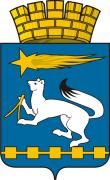 ДУМА ГОРОДСКОГО ОКРУГА НИЖНЯЯ САЛДАР Е Ш Е Н И Е - проект________                                                                                               № ___ О внесении изменений в проект планировки и проект межевания застроенной территории по адресу: город Нижняя Салда, улица Луначарского, № 143, 145, 147       	В  соответствие с Градостроительным кодексом Российской Федерации,   Федеральным законом от 6 октября 2003 года  № 131-ФЗ «Об общих принципах организации местного самоуправления в Российской Федерации», руководствуясь Уставом городского округа Нижняя Салда, Правилами землепользования и застройки городского округа Нижняя Салда, утвержденными решением Думы городского округа Нижняя Салда от 16.11.2017  № 20/7, с изменениями от 21.02.2019 № 44/3, учитывая результаты публичных слушаний по обсуждению изменений в проект планировки и проект межевания застроенной территории по адресу: город Нижняя Салда, улица Луначарского, № 143, 145, 147,  Дума городского округа Нижняя СалдаР Е Ш И Л А :		1. Внести изменения в проект планировки и проект межевания застроенной территории по адресу: город Нижняя Салда, улица Луначарского, № 143, 145, 147, утвержденный решением Думы городского округа Нижняя Салда от 20.04.2017 № 10/6, в части внесения изменений в проект межевания в отношении земельных участком № 143, 145, 145а, 145б, 147 (приложение).2. Опубликовать настоящее решение в газете «Городской вестник плюс» и разместить на официальном сайте Думы городского округа Нижняя Салда.		3. Контроль за исполнением настоящего решения возложить на комиссию по вопросам экологии, благоустройства, жилищно-коммунального хозяйства и строительства (Закирову Н.Н.).Председатель Думы городского округа Нижняя Салда_______________ В.М. ЛобжинИ.о. главы городского округа Нижняя Салда                                                                       ___________С.Н. Гузиков